Guía de trabajo unidad 1: “Historias de fantasía y aventura”.Lenguaje y comunicación sexto básico.Nombre: _______________________________________________________Curso: _________							Fecha: _________Lee el siguiente texto, y responde la preguntas que vienen a continuación. Durante la lectura subraya las acciones principales del cuento.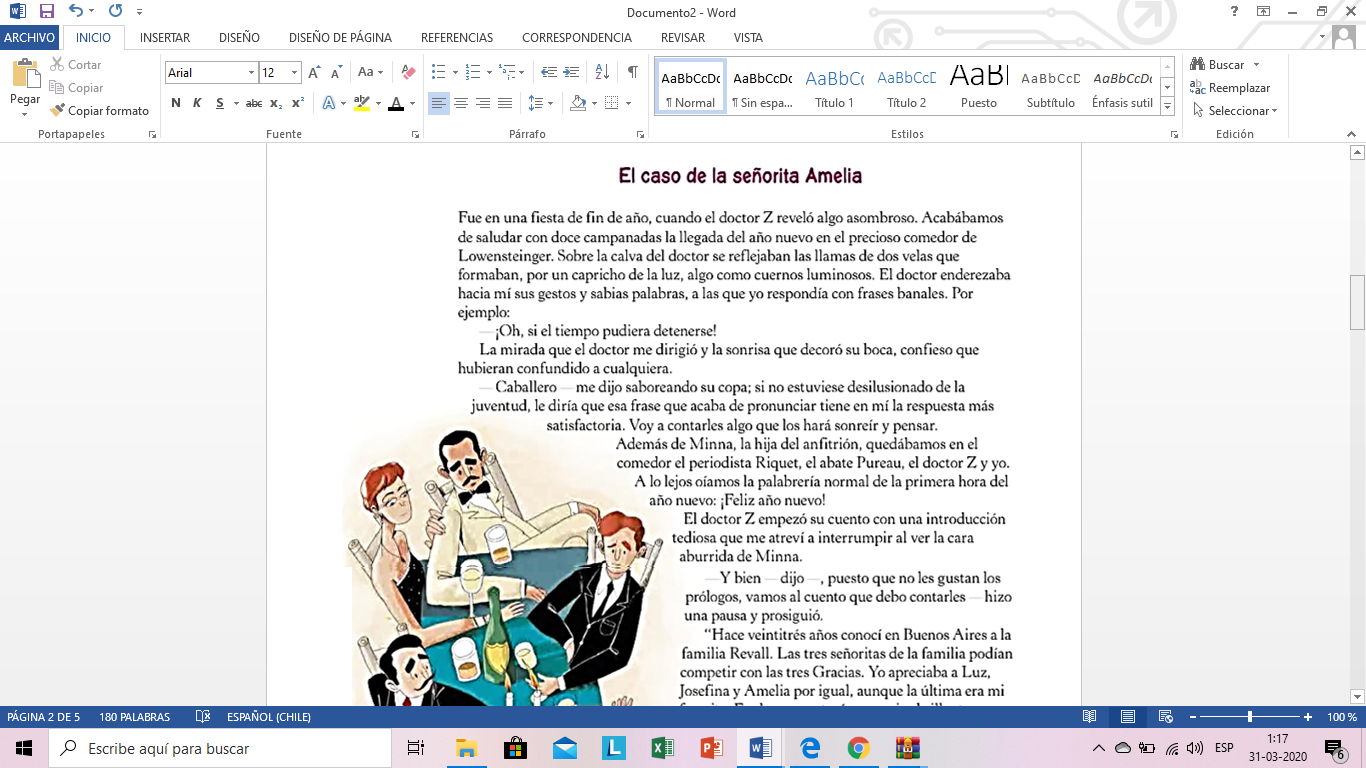 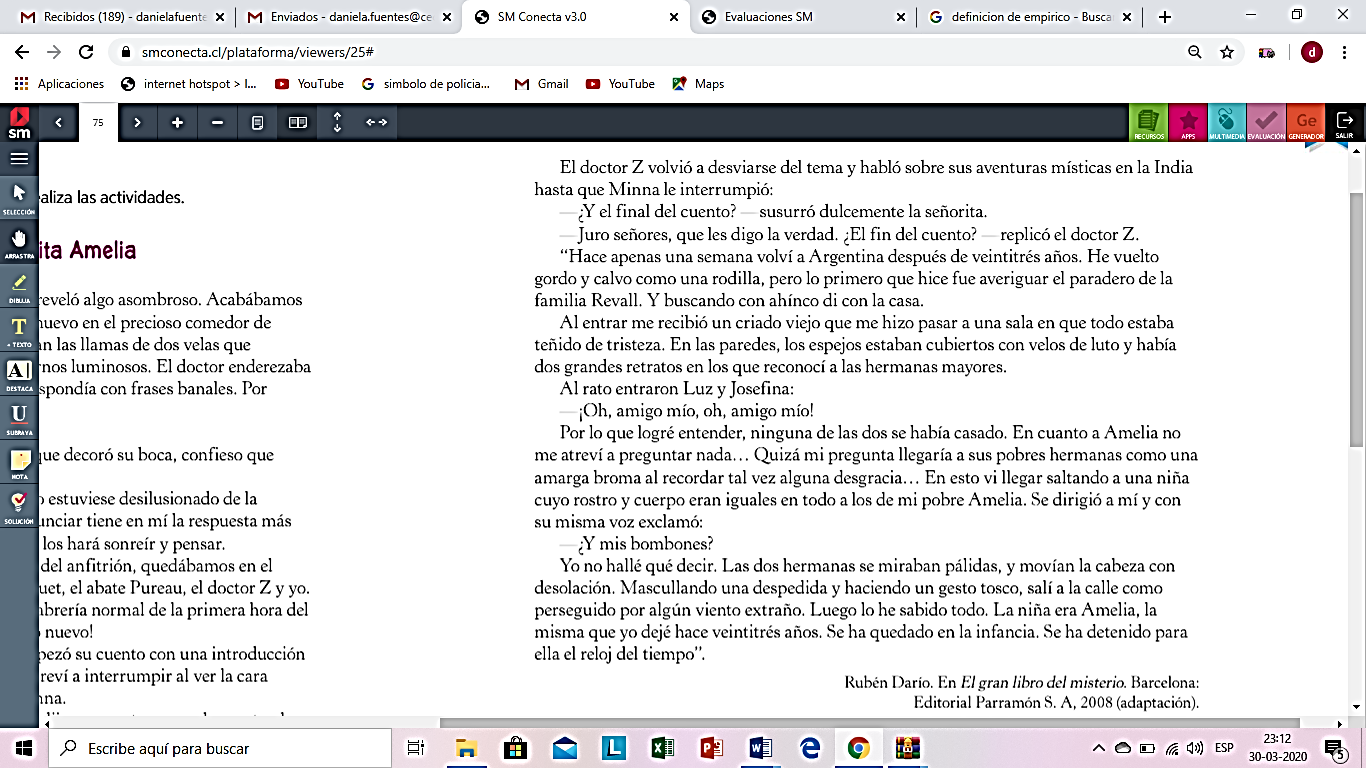 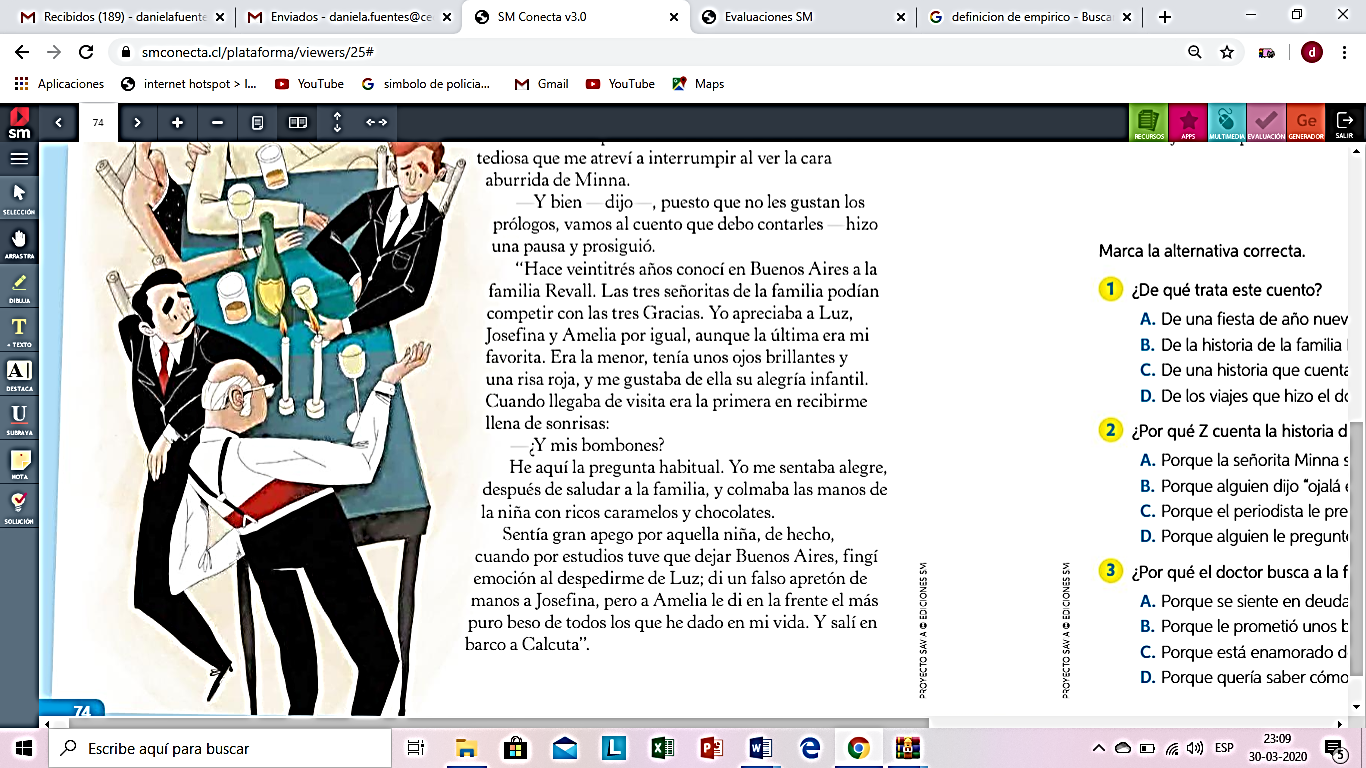 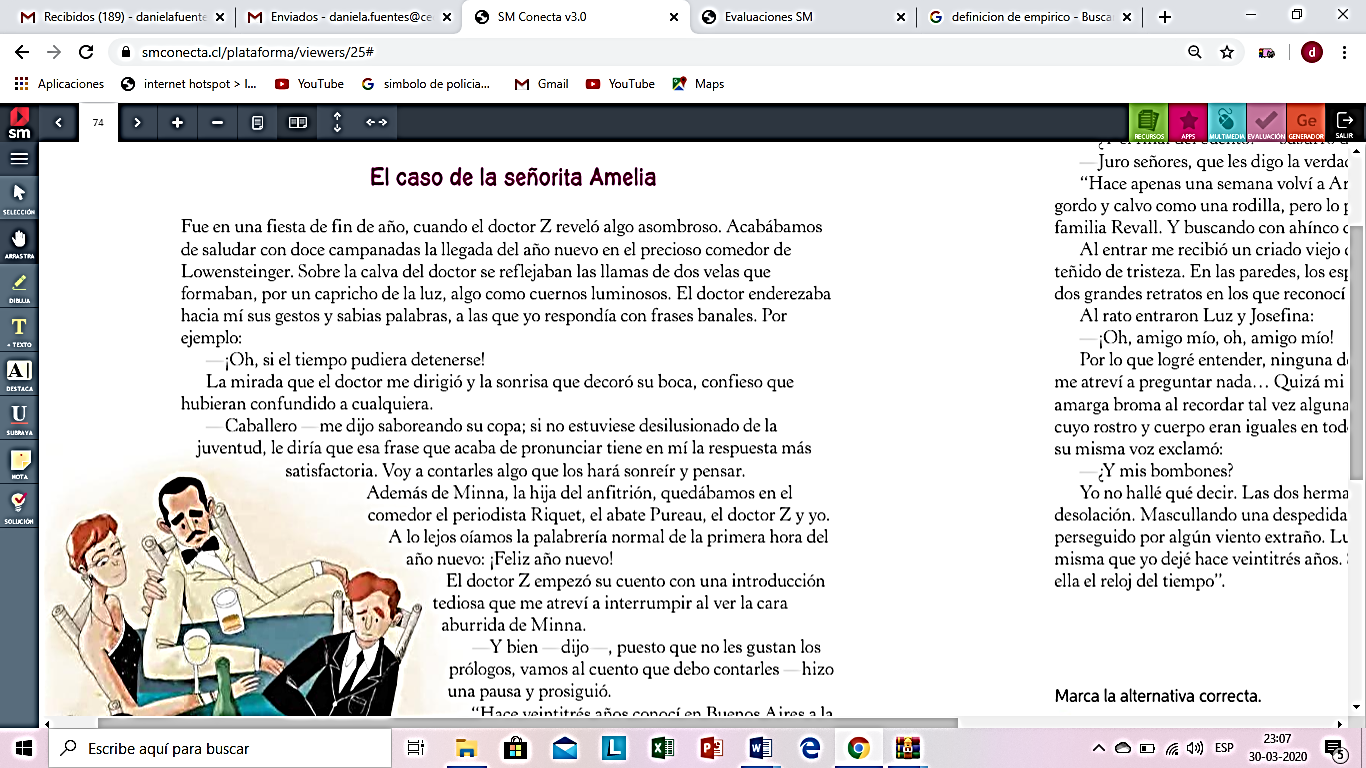 ¿De qué trata el cuento leído?R.- ______________________________________________________________________¿Por qué Z cuenta la historia de Amelia?R.- ______________________________________________________________________¿Por qué el doctor busca a la familia Revall?R.- ______________________________________________________________________¿Cómo el doctor Z llega a la conclusión de que Luz y Josefina no se habían casado?R.- ______________________________________________________________________¿Por qué el doctor no se atrevió a preguntar por Amelia?R.- ______________________________________________________________________¿Cómo reaccionó el doctor cuando volvió a ver a Amelia?R.- ______________________________________________________________________¿Qué características de Amalia le gustaban al doctor Z?R.- ______________________________________________________________________¿Qué características definen la personalidad del doctor Z?R.- ______________________________________________________________________En este texto se cuentan dos historias ¿Cuál es la principal? Justifica tu respuesta.R.- ______________________________________________________________________¿Cómo es el ambiente físico de la historia principal?R.- ______________________________________________________________________Lee el siguiente texto y responde: Fíjate en el título del texto y en la imagen ¿de qué crees que tratará?R.-________________________________________________________________________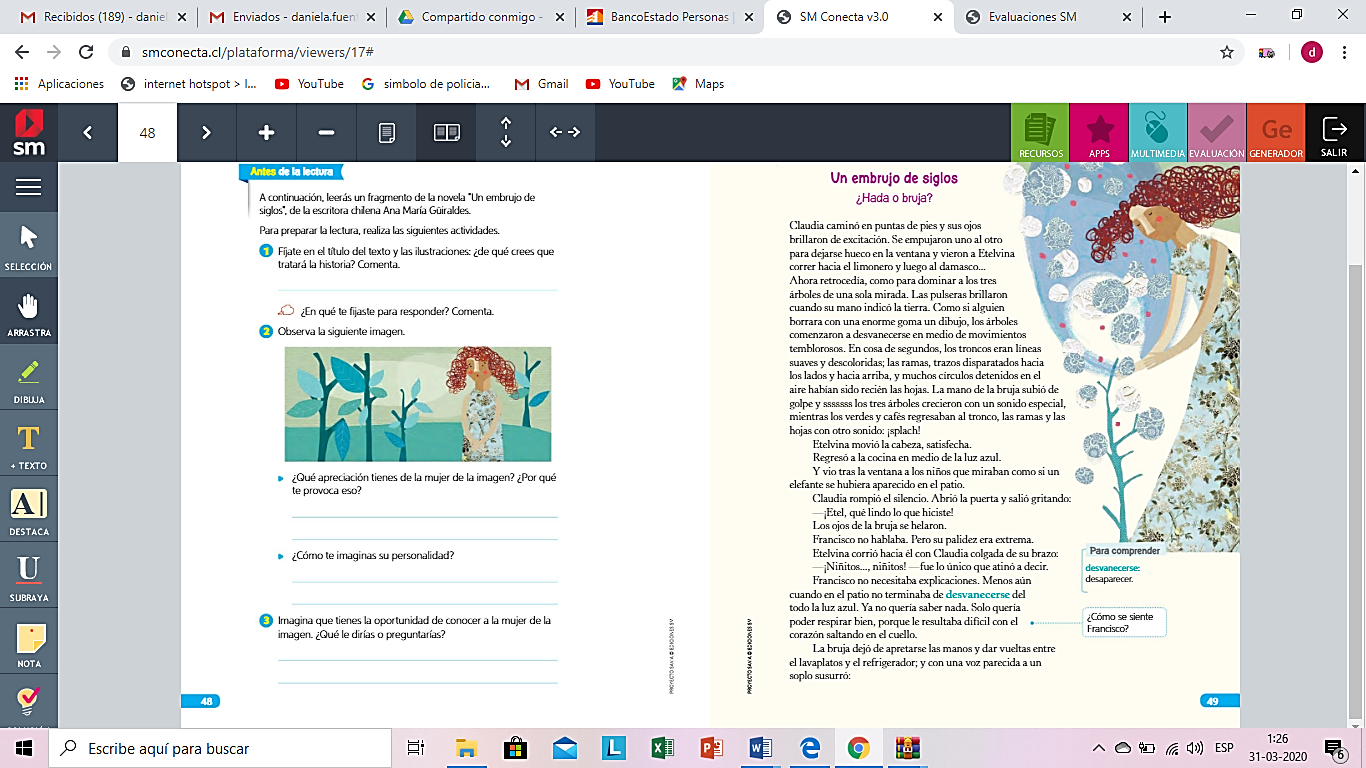 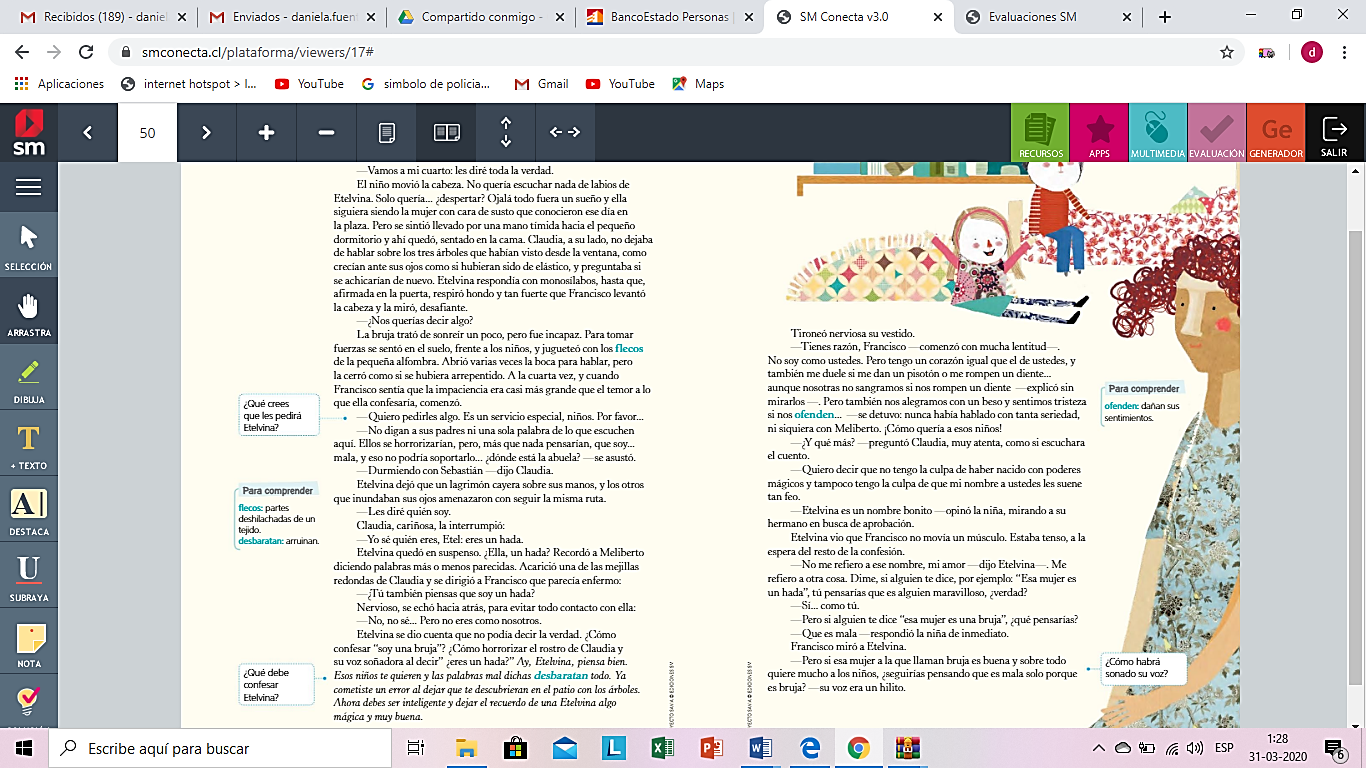 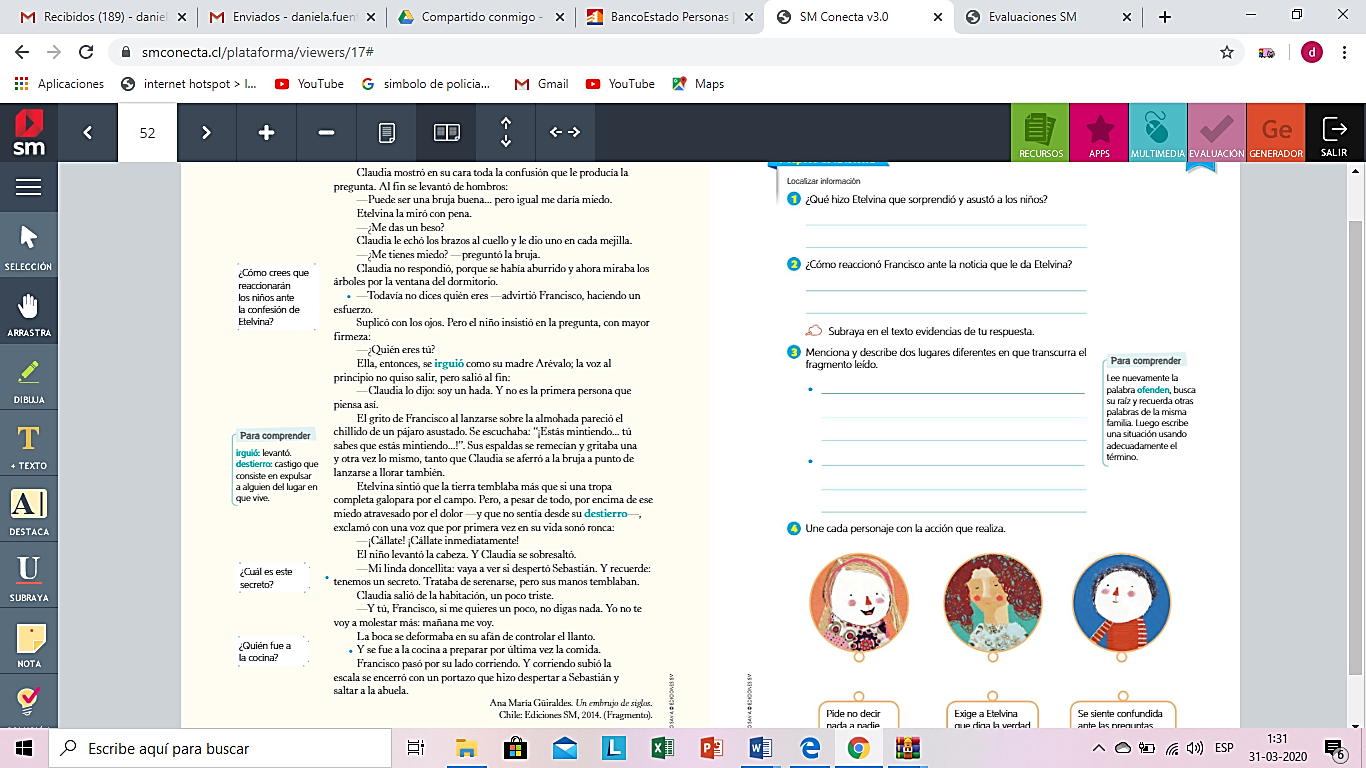 ¿Cómo se sintió Francisco al ver a Etelvina hacer crecer a los tres árboles?R.- ________________________________________________________________________¿Por qué Etelvina lleva a los niños a la habitación?R.- ________________________________________________________________________ ¿Por qué Etelvina no quería contar quien era realmente?R.- ________________________________________________________________________¿Cuál fue la intensión de Etelvina al dejar salir de la habitación a Claudia?R.- ________________________________________________________________________¿Quién era Meliverto?R.- ________________________________________________________________________¿A qué parte de la secuencia narrativa crees que pertenece el fragmento que acabas de leer? Justifica tu respuesta.R.- ________________________________________________________________________¿Por qué  a Etelvina le preocupa lo que piensen los padres de los niños que cuida?R.- ________________________________________________________________________¿Piensas que esta historia es real o fantástica? ¿Por qué?R.- ________________________________________________________________________¿Cómo Etelvina pretende solucionar el problema?R.- ________________________________________________________________________¿Crees que Etelvina toma una buena decisión al irse dela casa? ¿qué consejo le darías? _____________________________________________________________________________________________________________________________________________________________________________________________________________________________________________________________________________________________________________________________________________________________________________________________________________________________________________________________________________________________________________________________________________Marca en el texto “Un embrujo de siglos”, 5 palabras que desconozcas su significado y búscalas en el diccionario. Luego, crea una oración para cada una de ellas.PalabraSignificadoOración